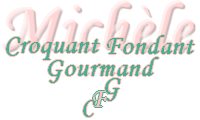 
Salade de Lentilles Vertes du Puy et son duo de poissons    Pour 6 Croquants-Gourmands 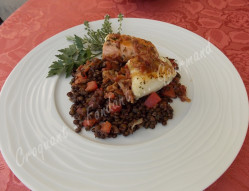 Salade de lentilles :
- 300 g de lentilles vertes du Puy
- 1 petit oignon
- 3 gousses d'ail
- 1 clou de girofle
-  1 bouquet garni (persil, thym, romarin, laurier)
- 3 petites carottes
- 3 échalotes
- 4 càs de vinaigre de vin
- 1 gros bouquet de persil
- 2 grosses tomates rouges et fermes
- sel & poivre du moulin
Vinaigrette :
- 1 càc de moutarde au cassis de Dijon
- 2 càs de vinaigre de cidre
- 6 càs d'huile d'olive
Poisson :
- 3 dos de cabillaud
- 3 pavés de saumon
- 50 g de gros sel
- 20 g de sucre en poudre
- 1 càc d'épices mélange pour poisson de Ducros
- poivre du moulin
- quelques brindilles de romarin et de thym, 1 feuille de laurier
- huile d'olive
Sauce :
- 3 échalotes
- 1 càs d'huile d'olive
- 100 g d'allumettes de lardons fumés
- 2 càc de sucre en poudre
- 2 càs de vinaigre de vin
- 300 ml d'eau
- 3 grosses càc de fond de veau déshydratéLe poisson : Mélanger le sel, le sucre, les épices et le poivre. En frotter les morceaux de poisson et les laisser en attente pendant la préparation des lentilles et de la sauce. La salade de lentilles : Éplucher l'oignon Éplucher les gousses d'ail et en piquer une avec le clou de girofle. Éplucher les carottes et les couper en gros dés. Peler et épépiner les tomates et les couper en dés. Hacher le persil (j'en ai obtenu deux grosses cuillerées à soupe). Rincer les lentilles et les mettre dans une casserole en les recouvrant largement d'eau froide. Ajouter oignon, ail, carottes et bouquet garni (ne pas saler!!). Porter à ébullition, puis laisser cuire à frémissement pendant 30 minutes. Éplucher et hacher finement les échalotes. Faire suer les échalotes dans une cuillerée d'huile. Ajouter le vinaigre et faire évaporer le liquide à feu doux. Égoutter les lentilles et retirer le bouquet garni et l'ail. Verser dans un saladier et ajouter l'oignon cuit et haché, les échalotes au vinaigre ainsi que les dés de tomates et le persil haché. La vinaigrette : Mélanger la moutarde, le vinaigre, l'huile, du sel et du poivre. Ajouter la vinaigrette dans les lentilles, mélanger et vérifier l'assaisonnement. Réserver. La sauce du poisson : Éplucher et hacher finement les échalotes. Faire suer les échalotes dans une cuillerée d'huile, ajouter les allumettes de lardons et le sucre en poudre; Laisser dorer et caraméliser. Ajouter le vinaigre, remuer quelques instants sur feu vif puis ajouter le fond de volaille. Laisser réduire jusqu'à ce que la sauce devienne onctueuse.Réserver au chaud.La cuisson du poisson :Effeuiller le thym et le romarin, couper le laurier en lanières.Mettre le tout dans un verre et ciseler finement.Ajouter deux cuillerées à soupe d'huile et bien mélanger.Rincer le poisson et l'essuyer soigneusement. Couper chaque morceau en deux.Les badigeonner au pinceau d'huile aux herbes sur toutes les faces.Les saisir dans une cuillerée d'huile chaude à feu vif pour les dorer de chaque côté, puis les laisser cuire doucement trois minutes sur chaque face.La présentation :Mettre un lit de lentilles tièdes dans l'assiette.Déposer un morceau de chaque poisson et napper avec la sauce chaude.Servir immédiatement.